Внеклассное мероприятие «Моя семья» 6 «Б» Презентация к классному часу «Моя Семья» (формат *.pptx презентация)Слайд 1Звучит мелодия песни “Родительский дом”.Учитель: Добрый день,! Я рада видеть вас здесь, на внеклассном мероприятии.Слайд 2Когда появилось слово “семья”?Когда – то о нём не слыхала земля,Но Еве сказал перед свадьбой Адам:,,Сейчас я тебе семь вопросов задам- Кто деток родит мне, богиня моя?И Ева тихонько ответила: «Я».Кто их воспитает, царица моя?И Ева покорно ответила: «Я».- Кто пищу сготовит, о радость моя?И Ева всё так же ответила: «Я».- Кто платье сошьёт, постирает бельё,Меня приласкает, украсит жильё?«Я, я», – тихо молвила Ева – Я, я…Сказала она знаменитых семь “Я”.Вот так на земле появилась семья. Учитель: Сегодня наша встреча посвящена вашим настоящим семьям, где вы воспитываетесь, и вашим будущим семьям, в которых вы сами станете воспитателями. В семейном кругу мы с вами растём!Основа основ – родительский дом!В семейном кругу все корни твои!И в жизнь ты выходишь из семьи!До начала 20 века семья состояла не из одного поколения. Жили дружно, друг другу помогали. Одни по хозяйству поспевали, другие в поле трудились, старшие братья, сестры защищали младших.Жили весело, старость уважали, молодых оберегали. Семьи были большие и крепкие.Я нашла тому много свидетельств. Вспомним хотя бы народные сказки, пословицы и поговорки. В них говорится о семье. Я начну пословицу, а вы постарайтесь все вместе ее закончить…Слайд 3Пословицы:1.- Дом без хозяйки … (сиротка)2.- Дом вести … (не бородой трясти)3.- В гостях хорошо … (а дома лучше)4.- Не нужен клад … (когда в семье лад)5.- Чем богаты … (тем и рады)6.- Когда семья вместе … (так и душа на месте)7.- Один в поле … (не воин)8.- Семья в куче… (не страшны и тучи)9.- Когда семья вместе … (так и душа на месте)10- Дома и стены …(помогают)11- Мой дом …(моя крепость).Слайд 4Конкурс «Загадки о домочадцах!». Каждая команда должна отгадать загадку1.Кто на свете (имя ребенка)Всех мудрее и добрее?Руки чьи все в работе?Седина в чьих волосах?Кто, забыв дела, заботы,Приходила к нам на днях? (Бабушка.) 2.Кто в очках сидит с газетой,Все читает: то и это?Кто в субботу спозаранкуУезжает на рыбалку?Домино кто обожает?А политиков ругает? (Дедушка.) 3.В гараже кто пропадает,Меры времени не знает?Говорит: «Приду сейчас!»Ждем его четвертый час!Кто зарплату в дом приносит?Мусор раз в году выносит? (Папа.) 	4.Кто всегда с утра пораньшеГладит, вяжет, моет, шьет?Кто рукой в окно помашет?Кто от радости поет?В парикмахерскую мчитсяЭтот кто-то иногда.А в глазах родных лучитсяНежность и любовь всегда. (Мама.) 5.У кого друзья повсюду,Телевизор тоже друг?Кто не любит мыть посуду,Чистить вредный, едкий лук?Кто, на улице гуляя,Счет минутам не ведет?Кто, параграфа не зная,Смело на урок идет? (Сын.) 6.У кого всегда в порядкеКнижки, ручки и тетрадки?Маме кто всегда поможет?Кто белье в комоде сложит?Кто польет в горшках цветы?С телефоном кто на «ты»? (Дочь.)Учитель: А теперь я проведу викторину “Мой дом – моя крепость”Слайд 5-6- Как называется дом в украинской или белорусской деревне? (Хата)- Назовите перевозное жилище у кочевых народов. (Кибитка)- Как называется жилище кавказских горцев, сложенное из камня? (Сакля)- Как называется изба из глины или обмазанная глиной? (Мазанка)- Как называется постройка из жердей, покрытая ветками, соломой, травой? (Шалаш)- Как называется крытое углубление в земле, вырытое жилья? (Землянка)- Как называется отдельное жилое помещение в доме с кухней, передней? (Квартира)Продолжите фразу А. Герцена “ Семья начинается с …” (детей).Как называют римскую богиню счастья? (Фортуна).Когда отмечается день семьи в России и как он называется? (8 июля –День Петра и Февроньи)Какие цветы являются символом этого дня?  (Ромашки)Какой овощ долгое время считался не пригодным для пищи и назывался “чертовым яблоком”? (картофель).Жена сказочного персонажа Михаила Потаповича? (Настасья Петровна) .Автор “ Свадебного марша”? (Мендельсон).Кто из поэтов, так говорил своим друзьям. “Я женился, чтобы дома иметь свою Мадонну” (А.С. Пушкин).Кто такая свояченица? (сестра жены).Что такое бутоньерка? (маленький букет).Как называется книга – свод правил поведения в домашней жизни, появившаяся в 16 веке? (Домострой).Слайд 7Конкурс «Семейный кроссворд»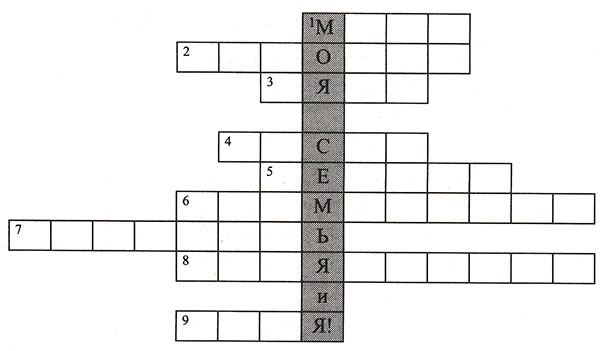 1. Теща — это ... жены. (Мама.)2.   Сестра мужа. (Золовка.)3. Муж дочери. (Зять.)4. Отец жены. (Тесть.)5.   Брат мужа. (Деверь.)6. Дочь брата или сестры. (Племянница.)7.   Мать мужа. (Свекровь.)8. Сестра жены. (Свояченица.)9. Сестра мамы или отца. (Тетя.)Слайд 8.«Юные поэты» Сейчас вам предлагается составить небольшое стихотворение, используя последние фразы. ____________________________дом__________________________живем_______________________________я___________________________семья Слайд 9Конкурс «Литературный»1 .Внучка Деда Мороза (Снегурочка)  2. Многодетная сказочная мама (коза) 3. Как звали трудолюбивую сестру из сказки Ш. Перро? (Золушка)4.Как звали папу Буратино? ( Карло5.Кем приводятся друг другу Ниф-Ниф, Наф-Наф, Нуф-Нуф ? ( братья ) 6. В какой сказке трудолюбивая девочка получила подарок от Деда Мороза, а ее ленивая сестра – не получила? ( Морозко) 7. В какой сказке дети не заботились о больной маме?  (Кукушка)8."…И царица над ребенком     Как орлица над орленком;     Шлет с письмом она гонца,     Чтоб порадовать отца…"  Из кого произведения этот отрывок и кто автор?( А.С. Пушкин "Сказка о царе Салтане, о сыне его славном и могучем богатыре князе Гвидоне Салтановиче и о прекрасной царевне Лебеди"Читает учитель:Что может быть семьи дороже?Теплом встречает отчий дом.Здесь ждут тебя всегда с любовьюИ провожают в путь с добромОтец, и мать, и дети дружноСидят за праздничным столом,И вместе им совсем не скучно,Им интересно впятером.Малыш для старших как любимец,Родители во всем мудрей,Любимый папа – друг, кормилец,А мама ближе всех, родней.Любите и цените счастье!Оно рождается в семье,Что может быть её дорожена этой сказочной земле.Итоги. Подсчет результатов. Команда, набравшая большее количество очков, побеждает.